For example: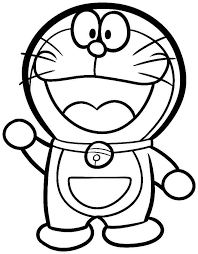 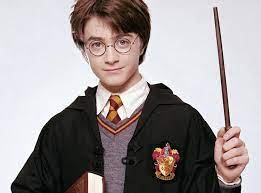 This is a cat robot                 who can travel in time.                                   .This is a cat robot who has no ears._____________________________This is a cat robot who can jump 129.3 cm high.____________________1.This is a ___________________ who ________________________    _____________________________________________________    _____________________________________________________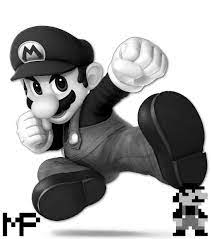 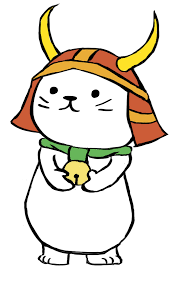 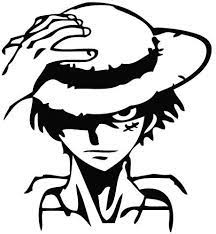 2.This is a _________________ who ____________________________.    _______________________________________________________    _______________________________________________________Answer: _______________________________3.This is a _________________ who ____________________________.    _______________________________________________________   _______________________________________________________Answer: _______________________________4.This is a _________________ who ____________________________.    _______________________________________________________    _______________________________________________________Answer: _______________________________